Aberystwyth Polling Stations for 
Ceredigion General Election 2015https://www.google.co.uk/maps/@52.400932,-4.0694413,18zAll polling stations for Aberystwyth are shown below by a star: St Pauls Methodist Centre, Queens RoadCommunity Hall. WaunfawrBuarth Hall, Stanley RoadSt Padarn, Church Hall, Llanbadarn FawrSilver Band Room, Park AvenueIf you’re in a University Halls of Residence, we have noted your polling stations below. 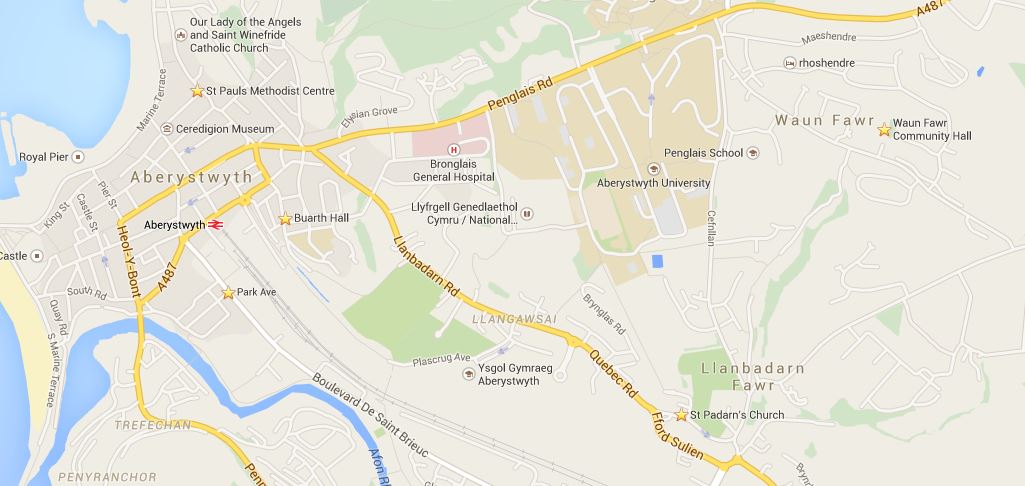 Only registered members can voteVoting period is between 7am -10pmIf you have your polling card please take it with you. If you don’t have your polling card please take a form of ID.If you don’t know where your polling station is, please contact Ceredigion Council on 01545572279.Students’ Union minibuses will be leaving and visiting all polling stations:Penbryn: 10:00, 10:30, 11:00, 11:30, 12,00
Pantycelyn: 10:00, 10:30, 11:00, 11:30, 12:00
Cwrt Mawr: 12:30, 13:00, 13:30, 14:00, 14:30, 15:00
Fferm Penglais: 12:30, 13:00, 13:30, 14:00, 14:30, 15:00
Students’ Union Steps: 15:30, 16:00, 16:30, 17:00PENPARCAU MEMORIAL HALL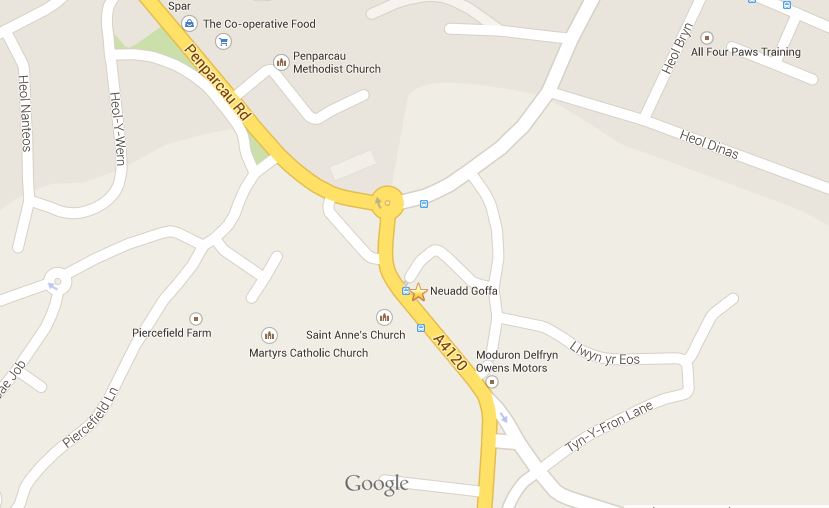 ST PAULS METHODIST CENTRE
Queens RoadPentre Jane Morgan: 155-178  (excluding 161+162)
Victoria Terrace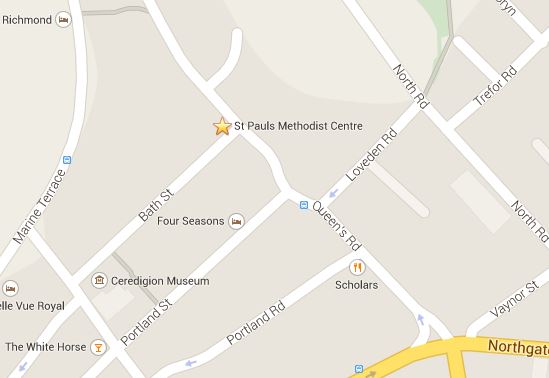 COMMUNITY HALL
WaunfawrPentre Jane Morgan: 1-154 + 161-162
Fferm Penglais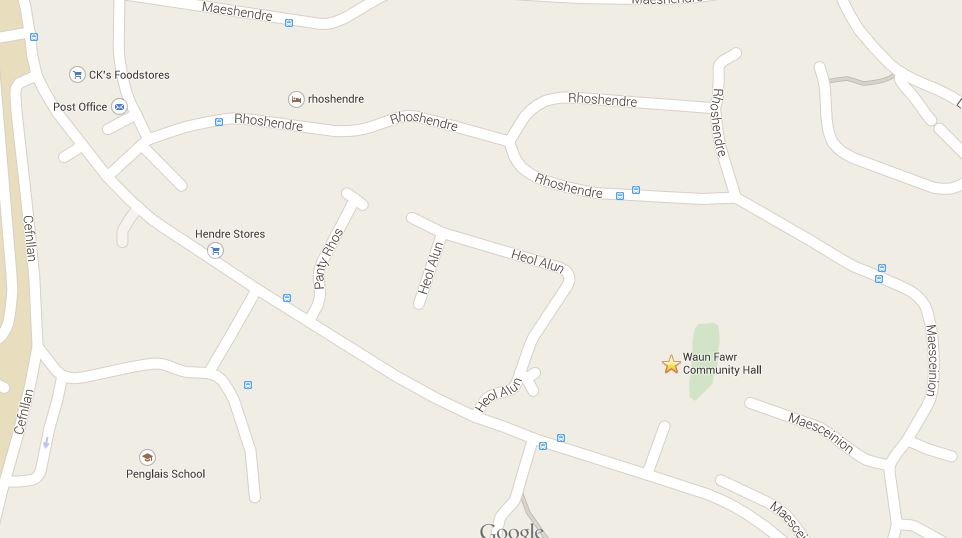 BUARTH HALL
Stanley RoadNeuadd Pantycelyn Hall
Neuadd Penbryn Hall
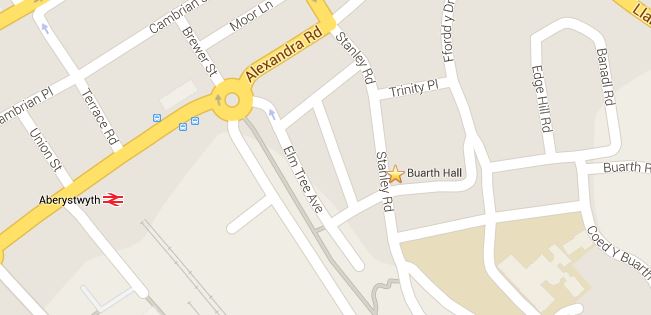 ST PADARN CHURCH HALL
Llanbadarn FawrNeuadd Cwrt Mawr Hall
Neuadd Rosser Hall
Neuadd Trefloyne Hall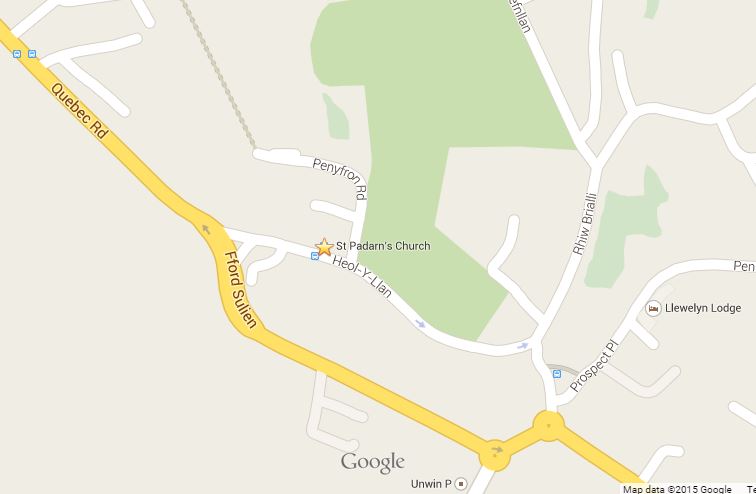 SILVER BAND ROOM 
Park Avenue (behind Pets of Home)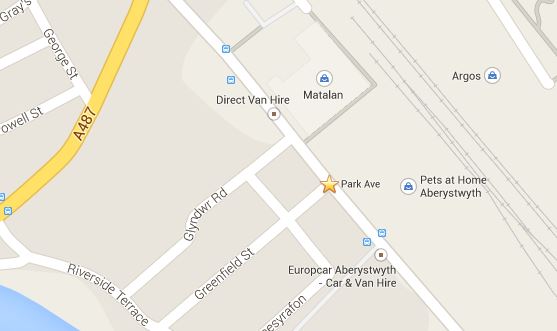 